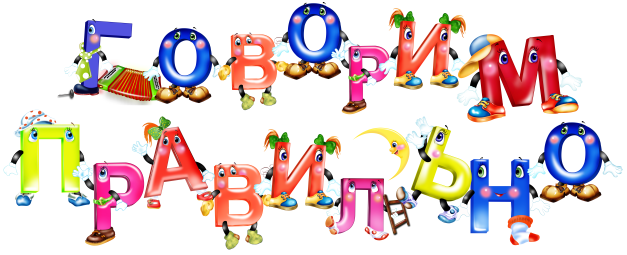      Раз, два, тр-ри, четыр-ре, пять 
Вот как я могу считать! 
И на празднике вчера 
Громче всех кричал "Ур-ра"! 
С "р" мы долго были в ссоре, 
Я дружить с ней не хотел, 
И все время в разговоре 
Заменял её на "л". 
Но смешно звучит " я вылос" 
И не скажешь - "повзлослел"! 
С "р" решил я помириться 
Попытался, но не смог, 
С буквой накрепко сдружиться 
Добрый доктор мне помог! 
Я открою вам секрет: 
Этот доктор - логопед!Дети с нарушениями развития, безусловно, нуждаются в квалифицированной помощи коррекционного педагога. Но не в меньшей степени им нужна адекватная помощь родителей. При отсутствии достаточно эффективного и раннего скрининга развития ребенка именно родители, заподозрив отставание или нарушение в развитии, должны обратиться за помощью к специалистам и сами активно включиться в коррекционную работу. Ведь никто лучше мамы и папы не найдет оптимального подхода к ребенку и никто так остро не заинтересован в конечном результате. Поэтому нужно повышать компетентность родителей в вопросах развития и здоровья детей. 
Часто приходится сталкиваться с ситуацией, когда родители 4–5-, а иногда и 6-летних детей не подозревают о серьезности нарушений речи и психического развития, считая, что у их ребенка все в порядке. Предложение перевести ребенка в логопедическую группу пугает многих родителей, воспринимается как трагедия. Бывает, они отказываются от логопедической помощи под самыми разными предлогами. Требуются индивидуальные беседы с каждой мамой, чтобы убедить ее в целесообразности перевода ребенка в специализированную группу.
На этой странице вам предлагаются ответы,  на некоторые вопросы услышанные от родителей.Чем занимается логопед?Вопреки распространенному мнению логопед не только «ставит» звуки. Работа логопеда в коррекционной группе начинается с развития у детей внимания, зрительного и слухового восприятия (узнавания и различения), памяти и мышления. Без этого невозможно наладить полноценный образовательный процесс. В задачи логопеда входят расширение и обогащение словарного запаса детей, развитие связной речи и обучение грамоте, исправление грамматических ошибок.
Кроме владения методиками коррекции устной и письменной речи, логопед знаком с основами невропатологии, психопатологии, патологии органов слуха и речи.Может ли мама сама определить, нужен ли ребенку логопед?Дети овладевают правильной речью постепенно, в течение нескольких лет. Для каждого возраста существует своя норма. К году нормально развивающийся ребенок употребляет уже 3–4 «лепетных» слова, понимает отдельные слова, соотносит их с конкретными предметами. Понимает простые инструкции, сопровождаемые жестами («где мама?», «дай ручку», «нельзя»). К двум годам употребляет предложения из двух-трех слов, понимает и правильно выполняет двухступенчатую инструкцию («пойди на кухню и принеси чашку»), имеет словарный запас минимум 50 слов. К двум годам ребенок уже правильно произносит звуки: п, б, м, ф, в, т, д, н, к, г. Если к 2,5 года у ребенка не формируется элементарной фразовой речи – значит, темп его речевого развития отстает от нормы. В речи трехлетнего ребенка постепенно формируется умение правильно связывать разные слова в предложения. От простой двухсловной фразы он переходит к употреблению сложной фразы с использованием падежных форм существительных единственного и множественного числа, употребляет в предложении простые предлоги(на, в, под, за, с, из) и союзы (потому что, если, когда). К 3,5 года значительно увеличивается количество прилагательных. В речи четырехлетнего малыша уже встречаются сложносочиненные и сложноподчиненные предложения, употребляются предлоги (по, до, вместо, после, из-за, из-под), союзы(что, куда, сколько). К этому времени осваиваются свистящие звуки (с, з, ц), а также ы, э, несколько позднее шипящие (ш, ж, ч, щ). Звуки р, л обычно появляются к 5–5,5 года. К пяти годам ребенок полностью усваивает обиходный словарь, пользуется обобщающими понятиями (одежда, овощи и т.д.). В словах уже не встречаются пропуски, перестановки звуков и слогов; исключение составляют только некоторые трудные незнакомые слова (экскаватор и т.п.). В предложении используются все части речи. Ребенок овладевает всеми звуками родного языка и правильно их употребляет в речи.
  Если речь детей значительно отличается от этих норм, следует обратиться к логопеду. Могут ли родители сами исправить речь ребенка?Несомненно, трудно переоценить роль матери или других близких людей в развитии речи ребенка. В настоящее время появилась масса книг, помогающих родителям развивать речь ребенка, например:Максаков А.И., Тумакова Г.А. Учите, играя; Фомичева М.Ф. Воспитание у детей правильного произношения; Швайко Г.С. Игры и игровые упражнения для развития речи.
Иногда бывает достаточно привлечь внимание малыша к правильному произнесению звука, чтобы получить положительный эффект. В других случаях предварительно необходимо развить артикуляционную мускулатуру с помощью артикуляционной гимнастики. Однако если, несмотря на ваши усилия, ребенок в течение месяца занятий так и не научился правильно произносить звуки, лучше всего обратиться к профессионалу. Дальнейшие попытки исправить произношение могут усугубить проблему – например, закрепить у ребенка неправильное произношение или вовсе отбить охоту заниматься.
Особое внимание уделяйте собственной речи, так как для детей в возрасте от 1 года до 6 лет речь родителей – это образец для подражания и основа последующего речевого развития. Важно придерживаться следующих правил:– нельзя «сюсюкать», то есть говорить «лепетным» языком или искажать звукопроизношение, подражая речи ребенка; 
– желательно, чтобы ваша речь была всегда четкой, достаточно плавной, эмоционально выразительной, умеренной по темпу;
– общаясь с ребенком, не перегружайте свою речь труднопроизносимыми словами, непонятными выражениями и оборотами. Фразы должны быть достаточно простыми. Перед чтением книжки новые, незнакомые слова, встречающиеся в тексте, нужно не только объяснить ребенку в доступной его пониманию форме, но и проиллюстрировать на практике;
– следует задавать только конкретные вопросы, не торопить с ответом; 
– ребенка нельзя наказывать за ошибки в речи, передразнивать или раздраженно поправлять. Полезно читать детям стихотворные тексты, соответствующие их возрасту. Очень важно развивать слуховое внимание, подвижность артикуляционного аппарата, мелкую моторику кисти руки.Может ребенок преодолеть речевые проблемы, если останется в окружении нормально говорящих сверстников?Безусловно, нормальная языковая среда благотворно влияет на формирование речи ребенка. Однако далеко не всегда он может справиться с проблемами самостоятельно. Доказательством тому служат взрослые, имеющие проблемы с речью. Поэтому, если у вашего малыша настолько выражены нарушения в развитии речи, что ему рекомендуется логопедическая группа, не стоит рисковать его будущим.У ребенка в медицинской карте стоит диагноз ЗРР. Что это такое?Диагноз «задержка речевого развития» (ЗРР) означает, что развитие речи у ребенка идет медленнее, чем положено. Это может быть обусловлено наследственными причинами (папа или мама тоже поздно начали говорить), частыми болезнями. В этом случае все силы организма уходят на борьбу с болезнью, а не на развитие, в том числе и речи. Задерживаться развитие речи может и в том случае, если с ребенком мало разговаривают, читают. Радио и телевидение не помогают формированию речи. На начальных этапах речевого развития дети должны не только слышать речь, но и видеть артикуляцию взрослого. Речь должна быть простой, четкой и доступной. 
Если задержка развития речи обусловлена этими причинами, вмешательства специалиста не требуется. Достаточно создать ребенку благоприятные условия для развития.
Однако бывает, что задержка развития речи вызвана вредными воздействиями на мать во время беременности, родов или в первые годы жизни ребенка – стрессы, инфекции, травмы, о чем родители иногда и не догадываются. Тогда развитие речи не только запаздывает, но и нарушается. Здесь уже не обойтись без медицинской и педагогической помощи.
ЗРР констатируется обычно у детей до 3–3,5 года. После этого возраста, а иногда и раньше, если речь ребенка по-прежнему не соответствует возрастной норме, можно говорить не о задержанном, а о нарушенном развитии речи. В этом случае необходимо обратиться к неврологу и логопеду.